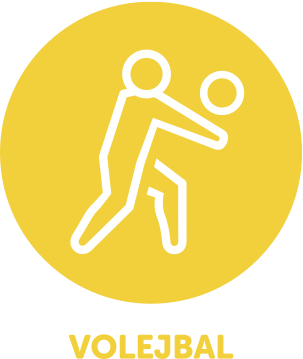 D ů m    d ě t í    a    m l á d e ž e    P r a h a   5pořádá Obvodní kolo ve  VOLEJBALUSportovní liga ZŠ – O Pohár ministra MŠMTorganizátor soutěže:		DDM Praha 5místo:			Sportovní hala Radotín, U Starého stadionu 1585/9kategorie:		kat.  IV. - chlapcitermín:		18. 3. 2019    	pondělí   	přihlášeny:		GNK, ZŠ Radotín, Weberova, Zbraslav, Nepomucká, Barrandov IIprezence:		do 8:00 h zahájení soutěže:	8:15 h (předpokládané ukončení  13:00 h)kategorie:		kat.  IV.  - dívky	termín:		25. 3. 2019    	pondělí    	přihlášeny:		GNK, ZŠ Radotín, Weberova, Nepomucká, Drtinovaprezence:		do 8:00 h zahájení soutěže:	8:15 h (předpokládané ukončení  13:00 h)Potvrzení přihlášek / odhlášky v obou kategoriích:  	do 15. 3. do 10 hUpozornění:  		v případě většího počtu odhlášek se odehrají obě soutěže v jeden 			den, a to v pondělí 25.3.2019. Startují:	z každé ZŠ může startovat 1 dvanáctičlenné družstvo,		při prezentaci předloží vedoucí družstva soupisku potvrzenou ředitelstvím 		školy.Pravidla:	hraje se podle platných pravidel volejbalu (není povolen start libera),		výška sítě - dívky ,  chlapci 230 cm.Postup:	obě kategorie jsou postupové, KK konec dubna (?)doprava:	Smíchovské nádraží:  bus č. 244 - na konečnou, nebo vlakupozornění:    -     družstva mají vlastní míč, jednotný dres, obuv do tělocvičny,účastník je povinen mít u sebe kartičku zdravotní pojišťovny,účastníci nejsou od DDM Praha 5 pojištěni proti úrazu, neberte s sebou cenné věci, pořadatel neručí za ztráty během turnaje,pořadatel si vyhrazuje právo na změnu termínu podle počtu účastníkůdružstvo školy musí doprovázet dospělá osoba delegovaná vedením školy,ve sportovním areálu a v jeho okolí platí pro účastníky zákaz kouření a požívání alkoholických nápojů, drogy a jiných návykových látek.V Praze 4.3.2019 			Jana Hromádková, DDM Praha 5, tel.: 604 926 352